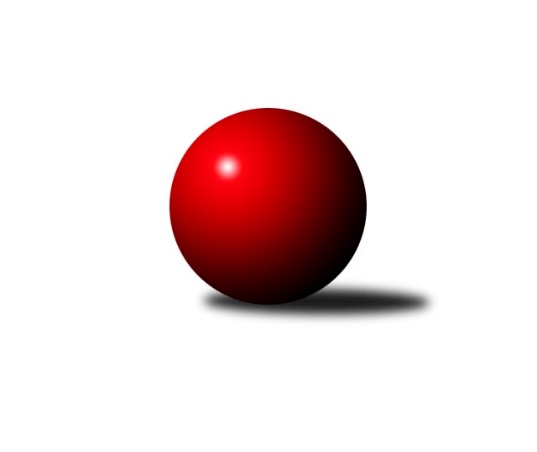 Č.13Ročník 2022/2023	7.6.2024 Mistrovství Prahy 1 2022/2023Statistika 13. kolaTabulka družstev:		družstvo	záp	výh	rem	proh	skore	sety	průměr	body	plné	dorážka	chyby	1.	KK Slavoj C	13	11	1	1	77.0 : 27.0 	(104.0 : 52.0)	2569	23	1757	812	30.7	2.	TJ Rudná	13	10	1	2	76.5 : 27.5 	(105.0 : 51.0)	2547	21	1768	779	38.2	3.	KK Konstruktiva C	13	7	3	3	58.5 : 45.5 	(89.5 : 66.5)	2476	17	1734	742	51.4	4.	TJ Kobylisy A	13	7	1	5	57.5 : 46.5 	(77.0 : 79.0)	2430	15	1696	733	50.2	5.	SC Olympia Radotín	13	7	1	5	56.0 : 48.0 	(82.5 : 73.5)	2479	15	1733	745	41.8	6.	VSK ČVUT	13	7	0	6	54.0 : 50.0 	(77.5 : 78.5)	2478	14	1715	763	45.9	7.	SK Žižkov B	12	6	0	6	45.5 : 50.5 	(73.0 : 71.0)	2452	12	1725	728	45.5	8.	TJ Kobylisy B	13	6	0	7	51.5 : 52.5 	(82.5 : 73.5)	2449	12	1733	716	55.2	9.	SK Žižkov C	13	5	0	8	47.5 : 56.5 	(68.5 : 87.5)	2385	10	1690	695	49.6	10.	SK Meteor C	13	5	0	8	43.5 : 60.5 	(68.5 : 87.5)	2335	10	1669	665	54.8	11.	KK Slavia Praha	12	4	1	7	43.0 : 53.0 	(71.0 : 73.0)	2458	9	1709	748	47.6	12.	SK Uhelné sklady	13	3	2	8	43.0 : 61.0 	(69.5 : 86.5)	2448	8	1735	713	47.8	13.	KK Velké Popovice	13	2	3	8	36.5 : 67.5 	(55.5 : 100.5)	2331	7	1653	678	52.8	14.	TJ Radlice B	13	3	1	9	30.0 : 74.0 	(56.0 : 100.0)	2378	7	1665	713	58.3Tabulka doma:		družstvo	záp	výh	rem	proh	skore	sety	průměr	body	maximum	minimum	1.	KK Slavoj C	6	6	0	0	40.0 : 8.0 	(51.0 : 21.0)	2710	12	2772	2646	2.	SC Olympia Radotín	8	6	0	2	41.0 : 23.0 	(58.5 : 37.5)	2593	12	2717	2446	3.	TJ Rudná	7	5	1	1	44.0 : 12.0 	(62.0 : 22.0)	2633	11	2723	2537	4.	TJ Kobylisy A	7	5	1	1	38.0 : 18.0 	(50.0 : 34.0)	2367	11	2482	2312	5.	SK Meteor C	6	5	0	1	33.5 : 14.5 	(41.5 : 30.5)	2514	10	2576	2458	6.	VSK ČVUT	7	5	0	2	37.0 : 19.0 	(48.0 : 36.0)	2588	10	2657	2493	7.	TJ Kobylisy B	7	4	0	3	34.5 : 21.5 	(51.5 : 32.5)	2318	8	2389	2280	8.	SK Žižkov C	7	4	0	3	33.0 : 23.0 	(44.5 : 39.5)	2626	8	2739	2478	9.	KK Konstruktiva C	7	3	2	2	28.5 : 27.5 	(45.5 : 38.5)	2504	8	2622	2454	10.	SK Uhelné sklady	7	3	1	3	28.0 : 28.0 	(44.0 : 40.0)	2399	7	2452	2305	11.	KK Slavia Praha	5	3	0	2	25.0 : 15.0 	(34.0 : 26.0)	2415	6	2472	2313	12.	KK Velké Popovice	6	2	2	2	26.0 : 22.0 	(37.0 : 35.0)	2388	6	2471	2332	13.	SK Žižkov B	6	3	0	3	23.0 : 25.0 	(41.0 : 31.0)	2559	6	2677	2462	14.	TJ Radlice B	4	2	0	2	11.0 : 21.0 	(18.5 : 29.5)	2320	4	2419	2177Tabulka venku:		družstvo	záp	výh	rem	proh	skore	sety	průměr	body	maximum	minimum	1.	KK Slavoj C	7	5	1	1	37.0 : 19.0 	(53.0 : 31.0)	2546	11	2681	2332	2.	TJ Rudná	6	5	0	1	32.5 : 15.5 	(43.0 : 29.0)	2533	10	2705	2366	3.	KK Konstruktiva C	6	4	1	1	30.0 : 18.0 	(44.0 : 28.0)	2470	9	2632	2302	4.	SK Žižkov B	6	3	0	3	22.5 : 25.5 	(32.0 : 40.0)	2455	6	2598	2342	5.	TJ Kobylisy A	6	2	0	4	19.5 : 28.5 	(27.0 : 45.0)	2420	4	2591	2265	6.	TJ Kobylisy B	6	2	0	4	17.0 : 31.0 	(31.0 : 41.0)	2475	4	2654	2415	7.	VSK ČVUT	6	2	0	4	17.0 : 31.0 	(29.5 : 42.5)	2456	4	2612	2270	8.	SC Olympia Radotín	5	1	1	3	15.0 : 25.0 	(24.0 : 36.0)	2456	3	2603	2161	9.	KK Slavia Praha	7	1	1	5	18.0 : 38.0 	(37.0 : 47.0)	2466	3	2627	2271	10.	TJ Radlice B	9	1	1	7	19.0 : 53.0 	(37.5 : 70.5)	2375	3	2535	2046	11.	SK Žižkov C	6	1	0	5	14.5 : 33.5 	(24.0 : 48.0)	2368	2	2503	2236	12.	SK Uhelné sklady	6	0	1	5	15.0 : 33.0 	(25.5 : 46.5)	2457	1	2525	2314	13.	KK Velké Popovice	7	0	1	6	10.5 : 45.5 	(18.5 : 65.5)	2319	1	2516	2163	14.	SK Meteor C	7	0	0	7	10.0 : 46.0 	(27.0 : 57.0)	2309	0	2376	2123Tabulka podzimní části:		družstvo	záp	výh	rem	proh	skore	sety	průměr	body	doma	venku	1.	KK Slavoj C	13	11	1	1	77.0 : 27.0 	(104.0 : 52.0)	2569	23 	6 	0 	0 	5 	1 	1	2.	TJ Rudná	13	10	1	2	76.5 : 27.5 	(105.0 : 51.0)	2547	21 	5 	1 	1 	5 	0 	1	3.	KK Konstruktiva C	13	7	3	3	58.5 : 45.5 	(89.5 : 66.5)	2476	17 	3 	2 	2 	4 	1 	1	4.	TJ Kobylisy A	13	7	1	5	57.5 : 46.5 	(77.0 : 79.0)	2430	15 	5 	1 	1 	2 	0 	4	5.	SC Olympia Radotín	13	7	1	5	56.0 : 48.0 	(82.5 : 73.5)	2479	15 	6 	0 	2 	1 	1 	3	6.	VSK ČVUT	13	7	0	6	54.0 : 50.0 	(77.5 : 78.5)	2478	14 	5 	0 	2 	2 	0 	4	7.	SK Žižkov B	12	6	0	6	45.5 : 50.5 	(73.0 : 71.0)	2452	12 	3 	0 	3 	3 	0 	3	8.	TJ Kobylisy B	13	6	0	7	51.5 : 52.5 	(82.5 : 73.5)	2449	12 	4 	0 	3 	2 	0 	4	9.	SK Žižkov C	13	5	0	8	47.5 : 56.5 	(68.5 : 87.5)	2385	10 	4 	0 	3 	1 	0 	5	10.	SK Meteor C	13	5	0	8	43.5 : 60.5 	(68.5 : 87.5)	2335	10 	5 	0 	1 	0 	0 	7	11.	KK Slavia Praha	12	4	1	7	43.0 : 53.0 	(71.0 : 73.0)	2458	9 	3 	0 	2 	1 	1 	5	12.	SK Uhelné sklady	13	3	2	8	43.0 : 61.0 	(69.5 : 86.5)	2448	8 	3 	1 	3 	0 	1 	5	13.	KK Velké Popovice	13	2	3	8	36.5 : 67.5 	(55.5 : 100.5)	2331	7 	2 	2 	2 	0 	1 	6	14.	TJ Radlice B	13	3	1	9	30.0 : 74.0 	(56.0 : 100.0)	2378	7 	2 	0 	2 	1 	1 	7Tabulka jarní části:		družstvo	záp	výh	rem	proh	skore	sety	průměr	body	doma	venku	1.	SK Uhelné sklady	0	0	0	0	0.0 : 0.0 	(0.0 : 0.0)	0	0 	0 	0 	0 	0 	0 	0 	2.	KK Slavoj C	0	0	0	0	0.0 : 0.0 	(0.0 : 0.0)	0	0 	0 	0 	0 	0 	0 	0 	3.	SK Žižkov B	0	0	0	0	0.0 : 0.0 	(0.0 : 0.0)	0	0 	0 	0 	0 	0 	0 	0 	4.	KK Velké Popovice	0	0	0	0	0.0 : 0.0 	(0.0 : 0.0)	0	0 	0 	0 	0 	0 	0 	0 	5.	TJ Radlice B	0	0	0	0	0.0 : 0.0 	(0.0 : 0.0)	0	0 	0 	0 	0 	0 	0 	0 	6.	TJ Rudná	0	0	0	0	0.0 : 0.0 	(0.0 : 0.0)	0	0 	0 	0 	0 	0 	0 	0 	7.	SK Meteor C	0	0	0	0	0.0 : 0.0 	(0.0 : 0.0)	0	0 	0 	0 	0 	0 	0 	0 	8.	KK Konstruktiva C	0	0	0	0	0.0 : 0.0 	(0.0 : 0.0)	0	0 	0 	0 	0 	0 	0 	0 	9.	TJ Kobylisy A	0	0	0	0	0.0 : 0.0 	(0.0 : 0.0)	0	0 	0 	0 	0 	0 	0 	0 	10.	TJ Kobylisy B	0	0	0	0	0.0 : 0.0 	(0.0 : 0.0)	0	0 	0 	0 	0 	0 	0 	0 	11.	SK Žižkov C	0	0	0	0	0.0 : 0.0 	(0.0 : 0.0)	0	0 	0 	0 	0 	0 	0 	0 	12.	SC Olympia Radotín	0	0	0	0	0.0 : 0.0 	(0.0 : 0.0)	0	0 	0 	0 	0 	0 	0 	0 	13.	VSK ČVUT	0	0	0	0	0.0 : 0.0 	(0.0 : 0.0)	0	0 	0 	0 	0 	0 	0 	0 	14.	KK Slavia Praha	0	0	0	0	0.0 : 0.0 	(0.0 : 0.0)	0	0 	0 	0 	0 	0 	0 	0 Zisk bodů pro družstvo:		jméno hráče	družstvo	body	zápasy	v %	dílčí body	sety	v %	1.	Jan Rokos 	TJ Rudná 	12	/	13	(92%)	19	/	26	(73%)	2.	Pavel Červinka 	TJ Kobylisy A 	11	/	13	(85%)	18	/	26	(69%)	3.	Lubomír Chudoba 	TJ Kobylisy A 	10	/	12	(83%)	15.5	/	24	(65%)	4.	Stanislav Vesecký 	KK Konstruktiva C 	10	/	13	(77%)	19	/	26	(73%)	5.	Viktor Jungbauer 	KK Slavoj C 	10	/	13	(77%)	18	/	26	(69%)	6.	Jan Bürger 	KK Slavoj C 	10	/	13	(77%)	16.5	/	26	(63%)	7.	Pavel Strnad 	TJ Rudná 	9.5	/	13	(73%)	19	/	26	(73%)	8.	Anton Stašák 	KK Slavoj C 	9	/	11	(82%)	18.5	/	22	(84%)	9.	Vladimír Zdražil 	SC Olympia Radotín 	9	/	11	(82%)	16.5	/	22	(75%)	10.	Pavel Jahelka 	VSK ČVUT  	9	/	13	(69%)	18.5	/	26	(71%)	11.	Jan Knyttl 	VSK ČVUT  	9	/	13	(69%)	15.5	/	26	(60%)	12.	Zdeněk Barcal 	SK Meteor C 	9	/	13	(69%)	13.5	/	26	(52%)	13.	Jiří Mrzílek 	KK Velké Popovice 	8.5	/	13	(65%)	14	/	26	(54%)	14.	Jan Hloušek 	SK Uhelné sklady 	8	/	11	(73%)	14	/	22	(64%)	15.	Jan Kamín 	TJ Radlice B 	8	/	12	(67%)	18	/	24	(75%)	16.	Michal Matyska 	TJ Kobylisy B 	8	/	12	(67%)	16	/	24	(67%)	17.	Petr Barchánek 	KK Konstruktiva C 	8	/	12	(67%)	15.5	/	24	(65%)	18.	Miluše Kohoutová 	TJ Rudná 	8	/	13	(62%)	17	/	26	(65%)	19.	Stanislava Sábová 	SK Žižkov C 	8	/	13	(62%)	14.5	/	26	(56%)	20.	Miroslav Bubeník 	KK Slavoj C 	7	/	8	(88%)	13	/	16	(81%)	21.	Ludmila Erbanová 	TJ Rudná 	7	/	8	(88%)	11	/	16	(69%)	22.	Filip Knap 	KK Slavia Praha 	7	/	11	(64%)	12	/	22	(55%)	23.	Miloslav Všetečka 	SK Žižkov B 	7	/	12	(58%)	15	/	24	(63%)	24.	Jiří Kašpar 	KK Slavoj C 	7	/	12	(58%)	13	/	24	(54%)	25.	Adam Vejvoda 	VSK ČVUT  	7	/	12	(58%)	12	/	24	(50%)	26.	Robert Asimus 	SC Olympia Radotín 	7	/	13	(54%)	14.5	/	26	(56%)	27.	Petr Dvořák 	SC Olympia Radotín 	7	/	13	(54%)	13.5	/	26	(52%)	28.	Pavel Moravec 	TJ Kobylisy B 	7	/	13	(54%)	13	/	26	(50%)	29.	Zbyněk Sedlák 	SK Uhelné sklady 	7	/	13	(54%)	12.5	/	26	(48%)	30.	Martin Novák 	SK Uhelné sklady 	7	/	13	(54%)	12.5	/	26	(48%)	31.	Jaruška Havrdová 	KK Velké Popovice 	7	/	13	(54%)	12	/	26	(46%)	32.	Pavel Váňa 	SK Žižkov C 	7	/	13	(54%)	11	/	26	(42%)	33.	Adam Vaněček 	SK Žižkov C 	6.5	/	10	(65%)	11	/	20	(55%)	34.	Jan Nowak 	TJ Kobylisy B 	6	/	9	(67%)	11	/	18	(61%)	35.	Stanislav Březina 	KK Slavoj C 	6	/	10	(60%)	14	/	20	(70%)	36.	Karel Mašek 	TJ Kobylisy A 	6	/	10	(60%)	12	/	20	(60%)	37.	Tomáš Dvořák 	SK Uhelné sklady 	6	/	10	(60%)	11.5	/	20	(58%)	38.	Petr Moravec 	TJ Kobylisy B 	6	/	11	(55%)	13.5	/	22	(61%)	39.	Lukáš Lehner 	TJ Radlice B 	6	/	11	(55%)	13	/	22	(59%)	40.	Josef Gebr 	SK Žižkov B 	6	/	11	(55%)	11	/	22	(50%)	41.	Josef Tesař 	SK Meteor C 	6	/	12	(50%)	14	/	24	(58%)	42.	Jan Václavík 	KK Slavia Praha 	6	/	12	(50%)	14	/	24	(58%)	43.	Martin Pondělíček 	SC Olympia Radotín 	6	/	12	(50%)	12.5	/	24	(52%)	44.	Tomáš Pokorný 	SK Žižkov C 	6	/	12	(50%)	10	/	24	(42%)	45.	Jaromír Bok 	TJ Rudná 	6	/	13	(46%)	13	/	26	(50%)	46.	Pavel Dvořák 	SC Olympia Radotín 	6	/	13	(46%)	12.5	/	26	(48%)	47.	Jan Neckář 	SK Žižkov B 	5.5	/	12	(46%)	10	/	24	(42%)	48.	Petr Pravlovský 	KK Slavoj C 	5	/	5	(100%)	7	/	10	(70%)	49.	Martin Lukáš 	SK Žižkov B 	5	/	10	(50%)	12	/	20	(60%)	50.	Jiří Piskáček 	VSK ČVUT  	5	/	10	(50%)	9	/	20	(45%)	51.	Zdeněk Novák 	KK Slavia Praha 	5	/	10	(50%)	8.5	/	20	(43%)	52.	Aleš Jungmann 	KK Slavia Praha 	5	/	11	(45%)	14	/	22	(64%)	53.	Robert Kratochvíl 	TJ Kobylisy B 	5	/	11	(45%)	13	/	22	(59%)	54.	Miroslav Klement 	KK Konstruktiva C 	5	/	11	(45%)	12	/	22	(55%)	55.	Ivan Harašta 	KK Konstruktiva C 	5	/	12	(42%)	13.5	/	24	(56%)	56.	Samuel Fujko 	KK Konstruktiva C 	5	/	12	(42%)	11	/	24	(46%)	57.	Karel Vaňata 	KK Slavia Praha 	5	/	12	(42%)	9	/	24	(38%)	58.	Václav Bouchal 	TJ Kobylisy A 	5	/	12	(42%)	8.5	/	24	(35%)	59.	Jan Petráček 	SK Meteor C 	5	/	13	(38%)	12	/	26	(46%)	60.	Pavel Mezek 	TJ Kobylisy A 	4.5	/	8	(56%)	7	/	16	(44%)	61.	Pavel Kasal 	TJ Rudná 	4	/	5	(80%)	8	/	10	(80%)	62.	Jaroslav Pýcha 	SK Žižkov C 	4	/	5	(80%)	6	/	10	(60%)	63.	Karel Sedláček 	TJ Kobylisy A 	4	/	9	(44%)	7	/	18	(39%)	64.	Hana Kovářová 	KK Konstruktiva C 	4	/	10	(40%)	10	/	20	(50%)	65.	Zdeněk Šrot 	TJ Kobylisy B 	4	/	10	(40%)	6	/	20	(30%)	66.	Josef Kučera 	SK Meteor C 	4	/	10	(40%)	6	/	20	(30%)	67.	Milan Vejvoda 	VSK ČVUT  	4	/	12	(33%)	10	/	24	(42%)	68.	Petr Knap 	KK Slavia Praha 	4	/	12	(33%)	9	/	24	(38%)	69.	Irini Sedláčková 	SK Žižkov B 	4	/	12	(33%)	8.5	/	24	(35%)	70.	Petr Kapal 	KK Velké Popovice 	4	/	12	(33%)	6.5	/	24	(27%)	71.	Ladislav Musil 	KK Velké Popovice 	4	/	12	(33%)	5.5	/	24	(23%)	72.	Antonín Knobloch 	SK Uhelné sklady 	4	/	13	(31%)	10.5	/	26	(40%)	73.	Karel Hybš 	KK Konstruktiva C 	3.5	/	7	(50%)	7.5	/	14	(54%)	74.	Josef Mach 	TJ Kobylisy B 	3.5	/	11	(32%)	9	/	22	(41%)	75.	Josef Pokorný 	SK Žižkov C 	3	/	3	(100%)	6	/	6	(100%)	76.	Anna Sailerová 	SK Žižkov B 	3	/	4	(75%)	6	/	8	(75%)	77.	Jiří Spěváček 	TJ Rudná 	3	/	5	(60%)	8	/	10	(80%)	78.	Tomáš Jícha 	KK Velké Popovice 	3	/	5	(60%)	4	/	10	(40%)	79.	Martin Kučerka 	KK Velké Popovice 	3	/	6	(50%)	6.5	/	12	(54%)	80.	Jindra Pokorná 	SK Meteor C 	3	/	7	(43%)	8	/	14	(57%)	81.	Jiří Ujhelyi 	SC Olympia Radotín 	3	/	8	(38%)	8	/	16	(50%)	82.	Miroslav Kochánek 	VSK ČVUT  	3	/	10	(30%)	4.5	/	20	(23%)	83.	Jan Neckář ml.	SK Žižkov B 	3	/	11	(27%)	10.5	/	22	(48%)	84.	Radek Lehner 	TJ Radlice B 	3	/	13	(23%)	12	/	26	(46%)	85.	Pavlína Kašparová 	TJ Radlice B 	3	/	13	(23%)	7.5	/	26	(29%)	86.	Přemysl Šámal 	SK Meteor C 	2.5	/	8	(31%)	6	/	16	(38%)	87.	Štěpán Fatka 	TJ Rudná 	2	/	2	(100%)	4	/	4	(100%)	88.	David Knoll 	VSK ČVUT  	2	/	3	(67%)	5	/	6	(83%)	89.	Marek Dvořák 	TJ Rudná 	2	/	3	(67%)	4	/	6	(67%)	90.	Ivana Vlková 	SK Meteor C 	2	/	5	(40%)	3	/	10	(30%)	91.	Josef Jurášek 	SK Meteor C 	2	/	8	(25%)	5	/	16	(31%)	92.	Bedřich Švec 	KK Velké Popovice 	2	/	11	(18%)	4	/	22	(18%)	93.	Bohumil Bazika 	SK Uhelné sklady 	2	/	13	(15%)	5.5	/	26	(21%)	94.	Leoš Kofroň 	TJ Radlice B 	2	/	13	(15%)	3.5	/	26	(13%)	95.	Vojtěch Vojtíšek 	TJ Kobylisy A 	1	/	1	(100%)	2	/	2	(100%)	96.	Tomáš Vinš 	KK Velké Popovice 	1	/	1	(100%)	2	/	2	(100%)	97.	Hana Zdražilová 	KK Slavoj C 	1	/	1	(100%)	2	/	2	(100%)	98.	Luboš Kocmich 	VSK ČVUT  	1	/	2	(50%)	3	/	4	(75%)	99.	Radek Pauk 	SC Olympia Radotín 	1	/	2	(50%)	3	/	4	(75%)	100.	Jarmila Zimáková 	TJ Rudná 	1	/	2	(50%)	2	/	4	(50%)	101.	Michal Truksa 	SK Žižkov C 	1	/	2	(50%)	1	/	4	(25%)	102.	Miloslav Dušek 	SK Uhelné sklady 	1	/	3	(33%)	3	/	6	(50%)	103.	Tomáš Jiránek 	KK Slavia Praha 	1	/	4	(25%)	4.5	/	8	(56%)	104.	Tomáš Kazimour 	SK Žižkov C 	1	/	5	(20%)	3	/	10	(30%)	105.	Vojtěch Zlatník 	SC Olympia Radotín 	1	/	5	(20%)	2	/	10	(20%)	106.	Jaromír Žítek 	TJ Kobylisy A 	1	/	7	(14%)	4	/	14	(29%)	107.	Petr Opatovský 	SK Žižkov C 	1	/	8	(13%)	4	/	16	(25%)	108.	Karel Erben 	TJ Kobylisy B 	0	/	1	(0%)	1	/	2	(50%)	109.	Petra Vesecká 	KK Konstruktiva C 	0	/	1	(0%)	1	/	2	(50%)	110.	Jiří Váňa 	SK Žižkov C 	0	/	1	(0%)	1	/	2	(50%)	111.	Zuzana Edlmannová 	SK Meteor C 	0	/	1	(0%)	1	/	2	(50%)	112.	Daniel Kulhánek 	KK Slavoj C 	0	/	1	(0%)	1	/	2	(50%)	113.	Jiří Škoda 	VSK ČVUT  	0	/	1	(0%)	0	/	2	(0%)	114.	Roman Hrdlička 	KK Slavoj C 	0	/	1	(0%)	0	/	2	(0%)	115.	Jana Kvardová 	KK Velké Popovice 	0	/	1	(0%)	0	/	2	(0%)	116.	Martin Šimek 	SC Olympia Radotín 	0	/	1	(0%)	0	/	2	(0%)	117.	Tomáš Bek 	KK Velké Popovice 	0	/	1	(0%)	0	/	2	(0%)	118.	Peter Koščo 	TJ Rudná 	0	/	1	(0%)	0	/	2	(0%)	119.	Filip Lafek 	SK Žižkov C 	0	/	1	(0%)	0	/	2	(0%)	120.	Jan Vojáček 	TJ Radlice B 	0	/	2	(0%)	0	/	4	(0%)	121.	Dana Školová 	SK Uhelné sklady 	0	/	2	(0%)	0	/	4	(0%)	122.	Tomáš Kuneš 	VSK ČVUT  	0	/	2	(0%)	0	/	4	(0%)	123.	Vladislav Škrabal 	SK Žižkov C 	0	/	2	(0%)	0	/	4	(0%)	124.	Petr Lavička 	TJ Radlice B 	0	/	2	(0%)	0	/	4	(0%)	125.	Tomáš Herman 	SK Žižkov C 	0	/	3	(0%)	1	/	6	(17%)	126.	Vladimír Kohout 	TJ Kobylisy A 	0	/	3	(0%)	1	/	6	(17%)	127.	Jana Procházková 	KK Velké Popovice 	0	/	3	(0%)	1	/	6	(17%)	128.	Marek Lehner 	TJ Radlice B 	0	/	11	(0%)	2	/	22	(9%)Průměry na kuželnách:		kuželna	průměr	plné	dorážka	chyby	výkon na hráče	1.	SK Žižkov Praha, 1-4	2616	1810	805	44.8	(436.1)	2.	Radotín, 1-4	2555	1768	787	41.6	(425.9)	3.	TJ Sokol Rudná, 1-2	2536	1750	786	45.9	(422.8)	4.	SK Žižkov Praha, 3-4	2524	1764	760	39.5	(420.7)	5.	KK Konstruktiva Praha, 5-6	2506	1752	754	50.8	(417.7)	6.	Meteor, 1-2	2480	1741	738	44.9	(413.4)	7.	KK Slavia Praha, 3-4	2425	1695	730	45.2	(404.2)	8.	Velké Popovice, 1-2	2390	1689	701	50.0	(398.5)	9.	Zvon, 1-2	2380	1672	707	46.9	(396.8)	10.	Kobylisy, 1-2	2298	1631	667	54.4	(383.2)Nejlepší výkony na kuželnách:SK Žižkov Praha, 1-4KK Slavoj C	2772	5. kolo	Viktor Jungbauer 	KK Slavoj C	517	11. koloKK Slavoj C	2749	13. kolo	Jan Nowak 	TJ Kobylisy B	497	5. koloSK Žižkov C	2739	12. kolo	Josef Pokorný 	SK Žižkov C	494	1. koloKK Slavoj C	2706	7. kolo	Petr Barchánek 	KK Konstruktiva C	492	6. koloKK Slavoj C	2699	11. kolo	Vladimír Zdražil 	SC Olympia Radotín	490	2. koloSK Žižkov C	2690	1. kolo	Viktor Jungbauer 	KK Slavoj C	486	5. koloKK Slavoj C	2686	3. kolo	Adam Vaněček 	SK Žižkov C	483	10. koloSK Žižkov B	2677	8. kolo	Jan Neckář 	SK Žižkov B	482	8. koloSK Žižkov C	2664	9. kolo	Adam Vaněček 	SK Žižkov C	481	12. koloSK Žižkov B	2658	2. kolo	Pavel Jahelka 	VSK ČVUT 	480	9. koloRadotín, 1-4SC Olympia Radotín	2717	3. kolo	Viktor Jungbauer 	KK Slavoj C	494	10. koloSC Olympia Radotín	2712	7. kolo	Pavel Kasal 	TJ Rudná	490	3. koloTJ Rudná	2705	3. kolo	Petr Dvořák 	SC Olympia Radotín	486	7. koloKK Slavoj C	2681	10. kolo	Pavel Červinka 	TJ Kobylisy A	484	5. koloSC Olympia Radotín	2647	1. kolo	Jan Kamín 	TJ Radlice B	483	9. koloSC Olympia Radotín	2580	8. kolo	Robert Asimus 	SC Olympia Radotín	481	3. koloSC Olympia Radotín	2575	12. kolo	Vladimír Zdražil 	SC Olympia Radotín	470	1. koloSC Olympia Radotín	2545	5. kolo	Ludmila Erbanová 	TJ Rudná	467	3. koloSK Uhelné sklady	2525	12. kolo	Vladimír Zdražil 	SC Olympia Radotín	464	3. koloSC Olympia Radotín	2522	10. kolo	Petr Dvořák 	SC Olympia Radotín	463	12. koloTJ Sokol Rudná, 1-2TJ Rudná	2723	5. kolo	Ludmila Erbanová 	TJ Rudná	489	8. koloTJ Rudná	2658	10. kolo	Pavel Strnad 	TJ Rudná	482	10. koloTJ Rudná	2654	13. kolo	Ludmila Erbanová 	TJ Rudná	481	4. koloTJ Rudná	2650	6. kolo	Pavel Strnad 	TJ Rudná	479	5. koloTJ Rudná	2622	8. kolo	Jan Rokos 	TJ Rudná	475	6. koloKK Slavoj C	2617	6. kolo	Petr Pravlovský 	KK Slavoj C	471	6. koloTJ Rudná	2584	4. kolo	Jan Bürger 	KK Slavoj C	470	6. koloVSK ČVUT 	2578	2. kolo	Marek Dvořák 	TJ Rudná	469	13. koloTJ Rudná	2537	2. kolo	Miluše Kohoutová 	TJ Rudná	465	13. koloSK Uhelné sklady	2511	8. kolo	Jiří Spěváček 	TJ Rudná	463	5. koloSK Žižkov Praha, 3-4VSK ČVUT 	2657	3. kolo	Vladimír Zdražil 	SC Olympia Radotín	498	6. koloVSK ČVUT 	2641	6. kolo	Michal Matyska 	TJ Kobylisy B	496	3. koloVSK ČVUT 	2619	12. kolo	Robert Asimus 	SC Olympia Radotín	482	6. koloVSK ČVUT 	2607	5. kolo	Jan Knyttl 	VSK ČVUT 	480	3. koloKK Konstruktiva C	2572	10. kolo	Adam Vejvoda 	VSK ČVUT 	478	3. koloSC Olympia Radotín	2561	6. kolo	Pavel Jahelka 	VSK ČVUT 	476	3. koloVSK ČVUT 	2560	10. kolo	Pavel Jahelka 	VSK ČVUT 	474	6. koloSK Žižkov B	2555	1. kolo	Filip Knap 	KK Slavia Praha	466	5. koloKK Slavia Praha	2544	5. kolo	Miloslav Všetečka 	SK Žižkov B	466	1. koloTJ Kobylisy B	2543	3. kolo	David Knoll 	VSK ČVUT 	465	12. koloKK Konstruktiva Praha, 5-6TJ Rudná	2646	7. kolo	Lukáš Lehner 	TJ Radlice B	492	13. koloKK Konstruktiva C	2622	9. kolo	Hana Kovářová 	KK Konstruktiva C	480	9. koloKK Slavoj C	2606	1. kolo	Pavel Kasal 	TJ Rudná	471	7. koloSC Olympia Radotín	2549	11. kolo	Ivan Harašta 	KK Konstruktiva C	468	9. koloTJ Kobylisy A	2528	9. kolo	Petr Barchánek 	KK Konstruktiva C	466	7. koloKK Konstruktiva C	2505	13. kolo	Viktor Jungbauer 	KK Slavoj C	462	1. koloKK Konstruktiva C	2505	3. kolo	Jan Bürger 	KK Slavoj C	455	1. koloKK Konstruktiva C	2494	5. kolo	Pavel Červinka 	TJ Kobylisy A	454	9. koloKK Konstruktiva C	2493	7. kolo	Vojtěch Vojtíšek 	TJ Kobylisy A	454	9. koloSK Uhelné sklady	2488	3. kolo	Ludmila Erbanová 	TJ Rudná	452	7. koloMeteor, 1-2SK Meteor C	2576	9. kolo	Zdeněk Barcal 	SK Meteor C	473	9. koloSK Meteor C	2535	11. kolo	Adam Vejvoda 	VSK ČVUT 	460	13. koloSK Meteor C	2527	6. kolo	Stanislav Březina 	KK Slavoj C	459	4. koloSK Meteor C	2519	13. kolo	Zdeněk Barcal 	SK Meteor C	456	13. koloKK Slavoj C	2516	4. kolo	Josef Tesař 	SK Meteor C	456	4. koloSK Uhelné sklady	2481	6. kolo	Zdeněk Barcal 	SK Meteor C	454	11. koloSK Meteor C	2469	2. kolo	Jan Petráček 	SK Meteor C	446	2. koloSK Meteor C	2458	4. kolo	Josef Tesař 	SK Meteor C	445	9. koloVSK ČVUT 	2449	13. kolo	Jan Petráček 	SK Meteor C	442	11. koloSK Žižkov B	2441	9. kolo	Jindra Pokorná 	SK Meteor C	442	9. koloKK Slavia Praha, 3-4KK Slavia Praha	2540	10. kolo	Karel Vaňata 	KK Slavia Praha	452	10. koloTJ Rudná	2484	12. kolo	Filip Knap 	KK Slavia Praha	449	4. koloKK Slavia Praha	2472	4. kolo	Aleš Jungmann 	KK Slavia Praha	446	4. koloKK Konstruktiva C	2468	2. kolo	Aleš Jungmann 	KK Slavia Praha	440	12. koloSK Žižkov B	2466	10. kolo	Jan Neckář ml.	SK Žižkov B	440	10. koloKK Slavia Praha	2440	12. kolo	Jan Václavík 	KK Slavia Praha	440	6. koloKK Slavia Praha	2435	8. kolo	Aleš Jungmann 	KK Slavia Praha	435	6. koloSK Uhelné sklady	2421	4. kolo	Filip Knap 	KK Slavia Praha	435	10. koloKK Slavia Praha	2416	6. kolo	Aleš Jungmann 	KK Slavia Praha	434	10. koloSK Meteor C	2376	8. kolo	Josef Gebr 	SK Žižkov B	432	10. koloVelké Popovice, 1-2KK Velké Popovice	2471	11. kolo	Lukáš Lehner 	TJ Radlice B	463	2. koloTJ Radlice B	2470	2. kolo	Robert Asimus 	SC Olympia Radotín	451	13. koloTJ Rudná	2430	9. kolo	Vladimír Zdražil 	SC Olympia Radotín	448	13. koloKK Velké Popovice	2418	2. kolo	Jiří Mrzílek 	KK Velké Popovice	444	2. koloSC Olympia Radotín	2404	13. kolo	Pavlína Kašparová 	TJ Radlice B	439	2. koloKK Velké Popovice	2393	7. kolo	Jiří Mrzílek 	KK Velké Popovice	435	4. koloKK Konstruktiva C	2384	4. kolo	Ladislav Musil 	KK Velké Popovice	434	4. koloKK Velké Popovice	2372	4. kolo	Jaruška Havrdová 	KK Velké Popovice	430	7. koloTJ Kobylisy A	2354	11. kolo	Jiří Mrzílek 	KK Velké Popovice	428	11. koloKK Velké Popovice	2343	13. kolo	Jiří Mrzílek 	KK Velké Popovice	428	9. koloZvon, 1-2KK Slavoj C	2541	2. kolo	Jan Kamín 	TJ Radlice B	479	3. koloKK Slavoj C	2502	12. kolo	Martin Novák 	SK Uhelné sklady	461	9. koloKK Slavia Praha	2452	11. kolo	Miroslav Bubeník 	KK Slavoj C	455	12. koloSK Uhelné sklady	2452	7. kolo	Jan Kamín 	TJ Radlice B	450	1. koloTJ Kobylisy B	2441	9. kolo	Ladislav Musil 	KK Velké Popovice	448	5. koloSK Uhelné sklady	2435	2. kolo	Aleš Jungmann 	KK Slavia Praha	446	11. koloTJ Radlice B	2419	3. kolo	Michal Matyska 	TJ Kobylisy B	445	9. koloSK Uhelné sklady	2407	5. kolo	Martin Lukáš 	SK Žižkov B	443	7. koloKK Velké Popovice	2406	5. kolo	Tomáš Dvořák 	SK Uhelné sklady	443	7. koloSK Uhelné sklady	2403	1. kolo	Jan Kamín 	TJ Radlice B	437	11. koloKobylisy, 1-2TJ Kobylisy A	2482	4. kolo	Karel Mašek 	TJ Kobylisy A	465	4. koloTJ Kobylisy A	2426	12. kolo	Pavel Červinka 	TJ Kobylisy A	464	12. koloTJ Kobylisy B	2389	1. kolo	Pavel Červinka 	TJ Kobylisy A	439	4. koloTJ Kobylisy B	2367	10. kolo	Miloslav Všetečka 	SK Žižkov B	434	12. koloTJ Rudná	2366	1. kolo	Pavel Červinka 	TJ Kobylisy A	431	1. koloTJ Kobylisy A	2363	8. kolo	Pavel Červinka 	TJ Kobylisy A	428	6. koloTJ Kobylisy A	2351	10. kolo	Ludmila Erbanová 	TJ Rudná	425	1. koloKK Slavia Praha	2347	3. kolo	Filip Knap 	KK Slavia Praha	424	3. koloSK Žižkov B	2342	12. kolo	Pavel Mezek 	TJ Kobylisy A	423	10. koloKK Slavoj C	2332	8. kolo	Robert Kratochvíl 	TJ Kobylisy B	422	10. koloČetnost výsledků:	8.0 : 0.0	8x	7.0 : 1.0	17x	6.5 : 1.5	2x	6.0 : 2.0	18x	5.0 : 3.0	12x	4.0 : 4.0	7x	3.5 : 4.5	2x	3.0 : 5.0	8x	2.0 : 6.0	10x	1.5 : 6.5	1x	1.0 : 7.0	4x	0.0 : 8.0	2x